ALTAMASHSite Engineer cum Quantity SurveyorALTAMASHSite Engineer cum Quantity Surveyor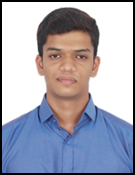 PERSONAL DETAILS altamash-397336@gulfjobseeker.com QUALIFICATIONSBachelor’s Degree of Civil Engineeringwith Grade as 7.27 CGPIMumbai University, India| 2016Higher Secondary Certificate with Grade as 80.33%Maharashtra State Board, India| 2012Secondary School Certificate with Grade as 79.64%Maharashtra State Board, India| 2010TECHNICAL SKILLSDiploma in Structures (AutoCad and ETabs) from CADD CentreMumbai | India |2016Primavera V6 from Synergy School of Business SkillsMumbai | India |2016Diploma in Structures (AutoCad and ETabs) from CADD Centre PROFESSIONAL TRAININGTraining Course on ETABS Workshop from Texel Engineering ConsultantsMumbai |  India| 2018AREAS OF EXPERTISEResourcing & Scheduling Microsoft Project SoftwarePERSONAL PROFILEDate of Birth: 18-09-1994Gender: MaleMarital Status: SingleNationality: IndianREFERENCESAvailable upon request.PERSONAL SUMMARYCurrently; working as a Site Engineer cum Quantity Surveyor by profession with an overall experience of3years within the construction industry. CAREER OBJECTIVETo obtain a challenging position in reputed organization, which offers responsibility and opportunities where I can utilize my full potential and also get a chance to contribute positively towards company’s objectives.CAREER HISTORYSite Engineer cum Quantity Surveyor(Residential tower of G+24 storeys + 4levels of Podium)Apr 2018 - PresentReporting directly to the Owner (Developer) and playing a key role in project delivery, liaising and strategy.Supervision and Monitored the works progress for civil structural works are in accordance to project requirements.Scheduling and ordering of reinforcement steel & concrete for the specified structure.Supervising and Monitoringthe quality of works on site in accordance to industry standards.Arranging meeting with client, contractor regarding progress of work and also preparation of minutes of meeting.Quantity Take-Off from drawings for structural works of Concrete, Formwork, Rebar etcBuilding and maintaining crucial client relationships and acting as the interface between the company, local authorities and delivery teams.Site Engineer(Residential tower of G+16storeys + 2levels of Podium)United Project Services|Project ManagementConsultancy|MumbaiOct 2016 – Mar 2018Responsibility for client engagement and project operations for all construction project deliveries.Supervisionand Monitored the works progress for civil structural works are in accordance to project requirements Maintain, review and inspect the required Quality Assurance and Quality Control standards for all structural works.Liaised directly with client stakeholders forproject plans, project schedules and reporting structures.Managedlocal authority approval submissions. Maintained an impeccable standard of health and safety.Managed client relationships throughout construction projects, communicating effectively to deliver against expectations.